1301W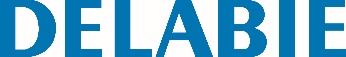 Cabide rdondo 1 posição Inox epoxy brancoReferência: 1301W Informação para prescriçãoCabide 1 posição. Fixações invisíveis. Acabamento Inox 304 e metal epoxy branco.